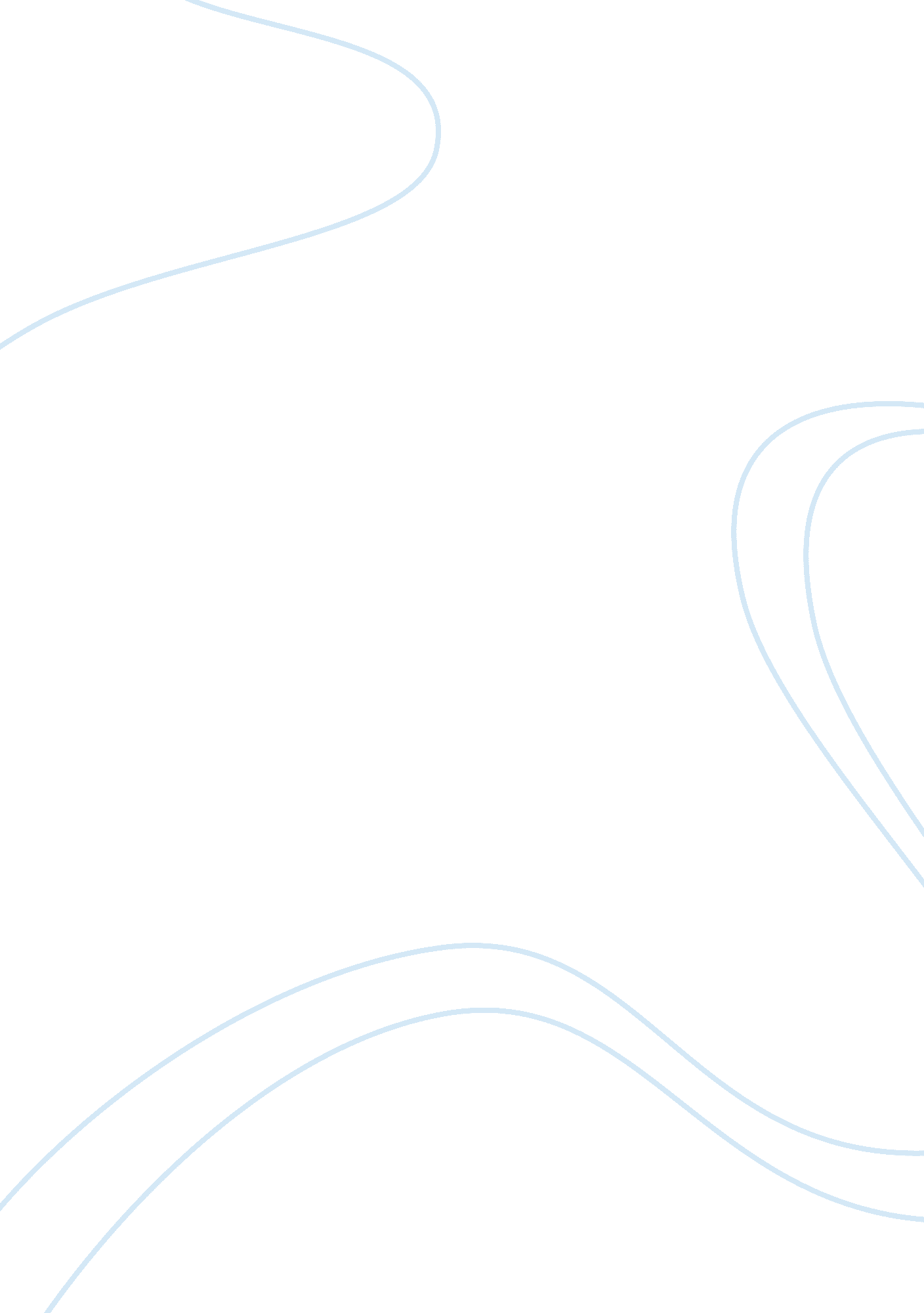 Put the best topicReligion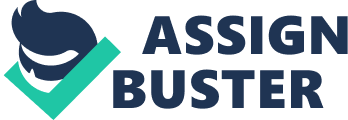 Christian View of Creation Christian view of creation can be considered from different sides which depend on many factors. For many people the storyabout creation of the world described in Genesis looks like a fictional story, a fairytale, but for true believers it seems to be pretty factual. Though, the Christian view of creation helps us to understand that we, people, are a part of the nature and there is something bigger than we are which created us and influences our lives. 
Even though the story of creation described in Genesis might look like a fictional story, still it clearly describes the same principles scientists tell us about. Scientific point of view is that the universe was created from nothing by a big bang. The same is written in Genesis: there was nothing and the Lord created light. When we look at Darwin’s theory of evolution, we can notice that the order of appearance of all the living creatures and species is the same that the one described in genesis. So the only difference between scientific views and Biblical legend is in different forms of presentation of information. Biblical story is more like a metaphor and doesn’t seem serious and realistic enough for many modern people to believe. That’s why they prefer believing scientific theories which seem more valid and are more likely to believe that such a huge universal changes could have happened in millions of years but not within seven days. Still we have to remember that the most important thing is the main point of the story. If to look at the issue from this point of view, Christian understanding of creation has no contradictions with the scientific one. 
Moreover, if to look closely to the way that Christian story of creation describes nature, it shows us that people are a part of some great system with the Creator over everything. The fact makes us realize that human beings aren’t the rulers of this world and if there is something bigger and more powerful than them, they have to learn how to obey the system of nature. The point is that people often are too arrogant about what they are capable of and this frequently ruins the world. People fight with each other for power and become overwhelmed by negative feelings and intentions. But if all of them once understood that there is a punishing force of justice, they would become more aware of their role in this world. As long as we don’t understand that we are the equal part of this universe and we have to do our best to improve the world instead of ruining it, we will keep destroying the world. 
Christian view on creation contains the wisdom that people need to get the peaceful and harmonic world people have always wanted to live in. The only problem is that most of them are not open-minded enough to find the truth and realize it. Thus, Christian view on creation reveals many crucial things about our bond with the universe and our role in it. 